Ganze „ Gans „Nur solange der Vorrat reicht    ******************				Auch für Ausser Haus bestellbarGänseschmalz & Brot***Holsteiner Gans(ab 3 Personen )- am Tisch tranchiert- mit Bratensoße, Rotkohl,         Kartoffelklöße und Salzkartoffeln     und Schmalz für Zuhause!Pro Person 	ab 49,90Ihre Gans muss mindestens 5 Werktage vorher bestellt werden!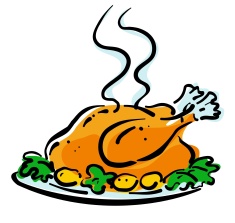 Alle vorherigen Menuvorschläge verlieren Ihre Gültigkeit!Alle aufgeführten Preise enthalten die gesetzliche Mehrwertsteuer und Bedienungsgeld!	